Publicado en   el 12/08/2014 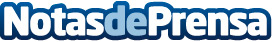 Carolina Marín, medalla de bronce de la Real Orden del Mérito DeportivoGeneral Carolina Marín, medalla de bronce de la Real Orden del Mérito Deportivo Datos de contacto:Nota de prensa publicada en: https://www.notasdeprensa.es/carolina-marin-medalla-de-bronce-de-la-real Categorias: Otros deportes http://www.notasdeprensa.es